Nr sprawy CUW.231.1.1.2020											Reguły, dnia 14.01.2020 r.OGŁOSZENIEo zamówieniu publicznym o wartości szacunkowej poniżej 30 000 euroNa podstawie art. 4 pkt. 8 ustawy z dnia 29 stycznia 2004 r. Prawo zamówień publicznych
(Dz. U. z 2019 r. poz. 1843) Zamawiający – Centrum Usług Wspólnych Gminy Michałowice zaprasza do składania ofert na:„Zakup i dostawa środków czystości do gminnych placówek oświatowych w 2020 r.”. Szczegółowy opis i zakres przedmiotu zamówienia:Przedmiotem zamówienia jest zakup i sukcesywna dostawa środków czystości, których asortyment stanowią załączniki nr 1 – 6 ogłoszenia z podziałem na:Część 1 – Zakup i dostawę środków czystości do Szkoły Podstawowej w Michałowicach (załącznik nr 1):Część 2 – Zakup i dostawę środków czystości do Zespołu Szkolno – Przedszkolnego
w Nowej Wsi:Szkołę Podstawową w Nowej Wsi (załącznik nr 2),Przedszkole w Nowej Wsi (załącznik nr 3), Część 3 – Zakup i dostawę środków czystości do Przedszkola w Michałowicach (załącznik nr 4),Część 4 – Zakup i dostawę środków czystości do Zespołu Szkół Ogólnokształcących
w Komorowie:Szkołę Podstawową w Komorowie (załącznik nr 5),Liceum Ogólnokształcące w Komorowie (załącznik nr 6),Przedmiot zamówienia będzie realizowany sukcesywnie w ilościach wynikających z zapotrzebowania. Dostawy następować będą na podstawie telefonicznego lub pisemnego zamówienia w terminie do 2 dni roboczych od momentu złożenia zapotrzebowania, którego dokona upoważniony pracownik placówki.Wykonawca dostarczać będzie zamówioną partię towaru na wskazany w zamówieniu adres
w dni robocze w godzinach od 800 do 1600, własnym środkiem transportu i na własne ryzyko oraz nie będzie obciążać kosztami transportu i rozładunku Zamawiającego. Wykonawca zobowiązany jest do wniesienia towarów do pomieszczenia wskazanego przez upoważnionego pracownika placówki. Środki czystości mają być fabrycznie nowe, zapakowane w oryginalne opakowania posiadające minimalny termin 2/3 przydatności do użycia umieszczonego na oryginalnych opakowaniach producenta. Wykonawca ponosi pełną odpowiedzialność za wszelkie wady fizyczne przedmiotu zamówienia i zobowiązuje się do natychmiastowej wymiany towaru na towar wolny od wad. Upoważnieni pracownicy placówek będą dokonywać odbioru towaru pod względem ilościowo-wartościowym oraz obowiązujących norm jakościowych.Upoważnionym pracownikom placówek przysługuje prawo odmowy przyjęcia towaru w przypadku wad ilościowych lub jakościowych. W przypadku zakwestionowania dostarczonego towaru Wykonawca zobowiązuje się do jego wymiany na pełnowartościowy, w terminie nie dłuższym niż 24 godziny od zgłoszenia reklamacji. Zakwestionowany towar zostanie zwrócony Wykonawcy i odebrany transportem na koszt Wykonawcy. Zamawiający nie odpowiada za straty poniesione przez Wykonawcę z tytułu zwrotu kwestionowanej partii towaru.Wykonawca udziela Zamawiającemu gwarancji na dostarczone środki czystości zgodnie z gwarancją producenta. W związku z możliwością wystąpienia wad ukrytych danego towaru, Zamawiający zastrzega sobie prawo do składania Wykonawcy reklamacji na dany towar
w każdym momencie trwania umowy. Zamawiający dopuszcza składanie ofert częściowych w podziale na następujące części:Zakup i dostawę środków czystości dla Szkoły Podstawowej w Michałowicach,Zakup i dostawę środków czystości dla Zespołu Szkolno – Przedszkolnego w Nowej Wsi,Zakup i dostawę środków czystości dla Przedszkola w Michałowicach,Zakup i dostawę środków czystości dla Zespołu Szkół Ogólnokształcących
w Komorowie.Termin wykonania zamówienia:Zamówienie należy realizować sukcesywnie od dnia zawarcia umowy do wyczerpania kwoty zamówienia, jednak nie dłużej niż do dnia 31.12.2020 r. zgodnie ze zgłaszanymi zapotrzebowaniami jednostkowymi.Ofertę należy złożyć w Centrum Usług Wspólnych Gminy Michałowice z siedzibą
w Regułach, ul. Aleja Powstańców Warszawy 1, pokój 119 do dnia 21 stycznia 2020 r. godz.1300.Trwale zaklejona koperta opatrzona pieczęcią Wykonawcy winna być zaadresowana
wg poniższego wzoru:Do oferty należy dołączyć: załączniki 1 – 6 stanowiące formularze asortymentowo – cenowe (jeżeli dotyczy), formularz ofertowy stanowiący załączniki nr 7 – 10. Cena oferty 
Cenę oferty należy wskazać jako kwotę netto i brutto wykonania zamówienia na załączonym formularzu ofertowym.Kryterium wyboru najkorzystniejszej oferty będzie najniższa cena.Szczegółowych informacji o przedmiocie zamówienia udziela:Tomasz Wróblewski tel. 22 350 91 57, email: wroblewski@michalowice.plZamawiający zastrzega sobie możliwość unieważnienia postępowania na każdym etapie bez podania przyczyny. W przypadku unieważnienia Zamawiający nie ponosi kosztów postępowania.Uwaga: Zamawiający poinformuje o wynikach konkursu ofert zamieszczając stosowną informację na swojej stronie internetowej i w swojej siedzibie oraz przekazując zawiadomienie o wyniku konkursu Wykonawcy najkorzystniejszej oferty./-/Ewa WierzgałaDyrektor CUWGminy MichałowiceOtrzymują: Strona internetowa: www.cuw.michalowice.pl aa CUW.231.1.1.2020. Centrum Usług Wspólnych Gminy Michałowiceul. Aleja Powstańców Warszawy 1, 05-816 Regułytel.: 22 350 91 60; fax: 22 350 91 61; e-mail: cuw@michalowice.pl  NIP: 534-15-60-582; REGON: 001189376www.cuw.michalowice.pl Oferta na:„Zakup i dostawa środków czystości do gminnych placówek oświatowych w 2020 r.”.Nr sprawy CUW.231.1.1.2020Nie otwierać przed: 21.01.2020 r. godz.1310.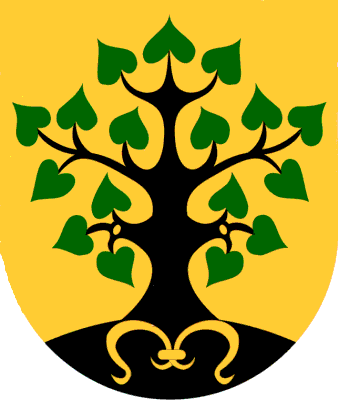 